SIFFA un LPMA Ētikas komisijaĒtikas komisijas protokols Nr.01 – 20242024.gada 5.februārisKomisija:Dita Dzērviniece, komisijas locekle;Anda Gedrovica, komisijas locekle;Arta Kleinberga, komisijas locekle;Sandra Kļaviņa, komisijas locekle;Angelika Krūmiņa, komisijas locekle;Inta Saprovska, komisijas priekšsēdētāja;Inese Žīgure, komisijas locekle.Izskatāmie jautājumi: 1. Par radio raidījumuI.Saprovska informē: Starptautisko inovatīvo farmaceitisko firmu asociācijas un Latvijas Patentbrīvo Medikamentu Asociācijas Ētikas komisija (turpmāk – Komisija) saņēma asociāciju biedra jautājumu (25.01.2024.), vai _____ 2024.gada __._____ raidījumā (turpmāk – Raidījums) “_____” [links], kur tiek runāts par konkrētiem recepšu medikamentiem _____ slimības ārstēšanai, kas nav pat vēl Eiropā reģistrēti, un sīkumos par veikto 3.fāzes klīnisko pētījumu _____, reklāma sabiedrībai ir atbilstoša normatīvajiem aktiem. Iesniedzējs arī norāda, ka _____ slimība ir sensitīva tēma, un sniegtā informācija sabiedrībai var būt tik tiešām satraucoša. Raidījuma laikā _____ gan žurnāliste, gan uzaicinātā eksperte _____ runā par konkrētu medikamentu _____ (“.. daudzsološākais medikaments” _____ slimības ārstēšanā, “pozitīvs pētījums”, “novērotas vismazākās blakusparādības” utt.). _____ (_____), ražotāji _____/_____, kā recepšu zāles reģistrētas ASV Pārtikas un zāļu pārvaldē (FDA), lai ārstētu _____ slimību, bet tās nav reģistrētas nedz Eiropas Zāļu aģentūrā (EZA), nedz Latvijā. Raidījumā tiek nosaukti vēl arī citi EZA nereģistrēti recepšu medikamenti – _____ un _____. Cita starpā __.__._____ kompānija _____ objektīvu iemeslu dēļ ir atsaukusi _____ produkta reģistrāciju EZA.Iepazīstoties ar Komisijai iesniegto informāciju, Komisijai KONSTATĒ:Pirmšķietamu Ministru kabineta 2011.gada 17.maija noteikumu Nr.378 „Zāļu reklamēšanas kārtība un kārtība, kādā zāļu ražotājs ir tiesīgs nodot ārstiem bezmaksas zāļu paraugus” (turpmāk – Noteikumi) 4., 7.3. un 11. punkta pārkāpumu par nereģistrētu recepšu zāļu un maldinošu reklāmu sabiedrībai, jo sniedz pacientiem neadekvātas cerības saistībā ar smago diagnozi. Komisija Nolemj:Lūgt Veselības inspekciju novērtēt Raidījumā sniegtās informācijas par zālēm atbilstību Noteikumiem un pārkāpuma gadījumā aicināt tos ievērot gan _____ žurnālistiem, gan _____ .Informēt SIFFA un LPMA biedrus par izskatīto jautājumu, nenorādot konkrēto mediju un raidījuma nosaukumu.2. Par televīzijas filmuI.Saprovska informē: Komisija saņēma (02.02.2024.) asociāciju biedra iesniegumu: “.. pa ___ redzēju reklāmu filmai par _____  _____ Latvijā  – īsā fragmentā pamanīju _____ reklāmas stendu. Tie žurnālisti un redaktori tiešām neņem vērā reklamēšanas noteikumus… [..] kā es sapratu, tad tā ir reportāža no ārstu pasākuma."Komisija iepazinās ar _____ (___) __.__.2024. demonstrēto dokumentālo filmu “_____” (turpmāk – Filma): [links]. Filmas sižetā ir skati no _____, kur pāris vietās parādās zāļu ražotāju – pasākuma atbalstītāju _____ un _____ reklāmas stendi, tostarp redzama arī _____ recepšu zāļu _____reklāma. Komisijai nerodas iespaids, ka šāds būtu bijis filmas producentu mērķis, un, domājams, ka firmu reklāmas stendi fonā ir nonākuši kadrā neapzināti, tomēr Noteikumi nepieļauj recepšu zāļu reklāmu sabiedrībai.Bez tam Kodeksa piemērošanas joma nosaka: “Dalībuzņēmumi ir atbildīgi par Piemērojamajos kodeksos noteikto pienākumu izpildi arī tad, ja tie ir pilnvarojuši kādu Trešo pusi Dalībuzņēmuma vārdā sagatavot un veikt darbības vai iesaistīties darbībās, uz kurām attiecas konkrētais Piemērojamais kodekss. Turklāt Dalībuzņēmumiem ir jāveic atbilstoši pasākumi, lai nodrošinātu, ka Piemērojamo kodeksu noteikumus ievēro arī jebkuras citas personas, kurām Dalībuzņēmumi ir uzdevuši sagatavot un veikt darbības vai iesaistīties darbībās, uz kurām attiecas Piemērojamais kodekss, bet kuras nerīkojas Dalībuzņēmuma vārdā ..” Kompānija _____ informēja Komisiju: “_____, kurā minētie stendi bija redzami, bija pasākums veselības aprūpes speciālistiem un tika maksāta spnsorēšanas maksa, kas paredzēja iespēju izvietot reklāmas materiālus un tādējādi, saprotams, ka kompānijas informēja arī VI, kā to paredz noteikumi. Tas, ka pasākuma laikā tika filmēts un šie materiāli izmantoti filmā ar redzamiem medikamentu nosaukumiem, tiešām ir filmas veidotāju atbildība.” Kompānija _____ informēja Komisiju: “_____ bija viens no _____ atbalstītājiem un mūsu sadarbības līgums paredzēja reklāmas stenda vietu. Ne filmēšanas iecere, ne tās saturs vai izvietošana ar mums netika ne saskaņota, ne pārrunāta.”Iepazīstoties ar Komisijai iesniegto informāciju un atbildētāju paskaidrojumiem, Komisijai KONSTATĒ:1. Kompānijas izvietoja reklāmu stendus _____ pasākumā, bet filmēšanas iecere, tās saturs vai izvietošana ar tām nebija saskaņota.2. Pirmšķietamu Noteikumu 11. punkta pārkāpumu par recepšu zāļu reklāmu sabiedrībai. 	Komisija Nolemj:Sagatavot vēstuli ar aicinājumu _____ [ārstu asociācija] un _____ [medijs], gatavojot materiālu sabiedrībai, turpmāk pievērst uzmanību tam, lai normatīvie akti attiecībā uz zāļu reklāmu sabiedrībai tiktu ievēroti.Informēt SIFFA un LPMA biedrus par minēto zāļu reklāmas pārkāpumu, nenorādot konkrēto mediju un filmas nosaukumu.Atgādināt SIFFA un LPMA biedriem Labas prakses un ētikas kodeksa Piemērošanas jomā noteikto attiecībā uz atbildību, sadarbojoties ar trešajām pusēm. Komisijas priekšsēdētāja        					Inta Saprovska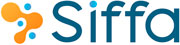 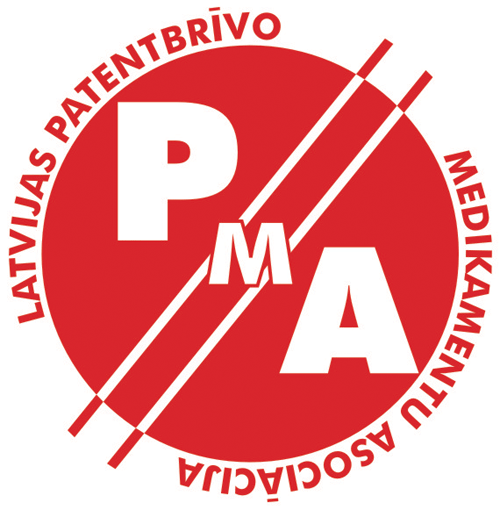 Starptautisko inovatīvo farmaceitisko firmu asociācijaSkolas iela 3, Rīga, LV–1010Tālrunis: +371 29110062e-pasts: siffa@siffa.lvweb: www.siffa.lv Latvijas Patentbrīvo Medikamentu AsociācijaMūrnieku iela 12A – 2, Rīga, LV–1009Tālrunis: + 371 27829001e-pasts: lpma@lpma.lvweb: www.lpma.lv 